AMENDMENT TO AN EXISTING GOVERNANCE APPROVALI,  certify that:All information in this Amendment Form is truthful and as complete as possible.I have had access to and read the NHMRC National Statement on Ethical Conduct in Human Research 2023 (National Statement) and the Australian Code for the Responsible Conduct of Research 2018 (the Code).The research will be conducted in accordance with all ethical and research governance arrangements of the organisations involved. I have no conflicts of interest or have disclosed any conflicts of interest to the ethics review committee and CALHN Research Office and will manage them in accordance with the National Statement and the Code.I will maintain the confidentiality, integrity, privacy and security of information in accordance with the SA Health Privacy Policy Directive.I have consulted any relevant legislation and regulations, and the project will be conducted in accordance with these.I will only commence this research project after obtaining ethics approval and governance authorisation.Name of Principal Investigator: Signature: _______________________Date Signed:  For more informationPROJECT DETAILSPROJECT DETAILSPROJECT DETAILSPROJECT DETAILSPROJECT DETAILSPROJECT DETAILSPROJECT DETAILSPROJECT DETAILSPROJECT DETAILSProject TitleMyIP Reference NumberHREC Reference NumberAuthorised SSA Reference NumberNew SSA Reference Number (if applicable)NEW CALHN SITENEW CALHN SITENEW CALHN SITENEW CALHN SITENEW CALHN SITENEW CALHN SITENEW CALHN SITENEW CALHN SITENEW CALHN SITEAdditional CALHN Site Principal Investigator (PI)NamePrincipal Investigator (PI)PhonePrincipal Investigator (PI)EmailPrincipal Investigator (PI)EmployerPrincipal Investigator (PI)DepartmentPrincipal Investigator (PI)CVCVCVGCP (Mandatory for Clinical Trials)GCP (Mandatory for Clinical Trials)GCP (Mandatory for Clinical Trials)Study Team Declaration Study Team Declaration Site TeamHave all site team details been provided to CALHN Research Services including study team declarations, CVs, GCP, Police Check (Non-SA Health Investigators on CALHN site) & Confidentiality Deed (Non-SA Health Investigators accessing patients/data)?Have all site team details been provided to CALHN Research Services including study team declarations, CVs, GCP, Police Check (Non-SA Health Investigators on CALHN site) & Confidentiality Deed (Non-SA Health Investigators accessing patients/data)?Have all site team details been provided to CALHN Research Services including study team declarations, CVs, GCP, Police Check (Non-SA Health Investigators on CALHN site) & Confidentiality Deed (Non-SA Health Investigators accessing patients/data)?Have all site team details been provided to CALHN Research Services including study team declarations, CVs, GCP, Police Check (Non-SA Health Investigators on CALHN site) & Confidentiality Deed (Non-SA Health Investigators accessing patients/data)?Have all site team details been provided to CALHN Research Services including study team declarations, CVs, GCP, Police Check (Non-SA Health Investigators on CALHN site) & Confidentiality Deed (Non-SA Health Investigators accessing patients/data)?Have all site team details been provided to CALHN Research Services including study team declarations, CVs, GCP, Police Check (Non-SA Health Investigators on CALHN site) & Confidentiality Deed (Non-SA Health Investigators accessing patients/data)?Have all site team details been provided to CALHN Research Services including study team declarations, CVs, GCP, Police Check (Non-SA Health Investigators on CALHN site) & Confidentiality Deed (Non-SA Health Investigators accessing patients/data)?Have all site team details been provided to CALHN Research Services including study team declarations, CVs, GCP, Police Check (Non-SA Health Investigators on CALHN site) & Confidentiality Deed (Non-SA Health Investigators accessing patients/data)?Site TeamYesYesNoNoNoNoNoN/AHow will this project be funded at this site?Greater than low risk: Will a Site-Specific Assessment (SSA) be submitted on GEMS?YesYesNoNoNoNoNoN/AGreater than low risk: Will a Site-Specific Assessment (SSA) be submitted on GEMS?If no or N/A, explain why.If no or N/A, explain why.If no or N/A, explain why.If no or N/A, explain why.If no or N/A, explain why.If no or N/A, explain why.If no or N/A, explain why.If no or N/A, explain why.Head of Department approval has been provided Yes(attach approval) Yes(attach approval) Yes(attach approval) Yes(attach approval) Yes(attach approval)No (provide an explanation)No (provide an explanation)No (provide an explanation)CHANGES FROM EXISTING PROJECTCHANGES FROM EXISTING PROJECTCHANGES FROM EXISTING PROJECTCHANGES FROM EXISTING PROJECTCHANGES FROM EXISTING PROJECTCHANGES FROM EXISTING PROJECTCHANGES FROM EXISTING PROJECTCHANGES FROM EXISTING PROJECTCHANGES FROM EXISTING PROJECTChange Principal InvestigatorNameNameNameNameNameChange Principal InvestigatorPhonePhonePhonePhonePhoneChange Principal InvestigatorEmailEmailEmailEmailEmailChange Principal InvestigatorEmployerEmployerEmployerEmployerEmployerChange Principal InvestigatorDepartmentDepartmentDepartmentDepartmentDepartmentChange Principal InvestigatorCVCVCVGCP (Mandatory for Clinical Trials)GCP (Mandatory for Clinical Trials)GCP (Mandatory for Clinical Trials)Study Team Declaration Study Team Declaration Change of budget/funding Yes (attach budget and financial endorsement)    Yes (attach budget and financial endorsement)    Yes (attach budget and financial endorsement)    Yes (attach budget and financial endorsement)    No No No NoChanges to Project Application:(Please give summary of changes/additions to the plan/protocol if applicable, and provide supporting documentation)Is further ethical review required? Yes  Yes  Yes  Yes  No No No NoCALHN Research Services T: (08) 7117 2223E: Health.CALHNResearchMonitoring@sa.gov.au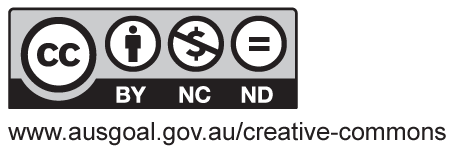 © Central Adelaide Local Health Network. All rights reserved© Central Adelaide Local Health Network. All rights reserved